Talkoot Kaunislahden mökillä helatorstaina 18.5.2023klo 14.00 alkaen osoitteessa Kankaantie 44, Lehmo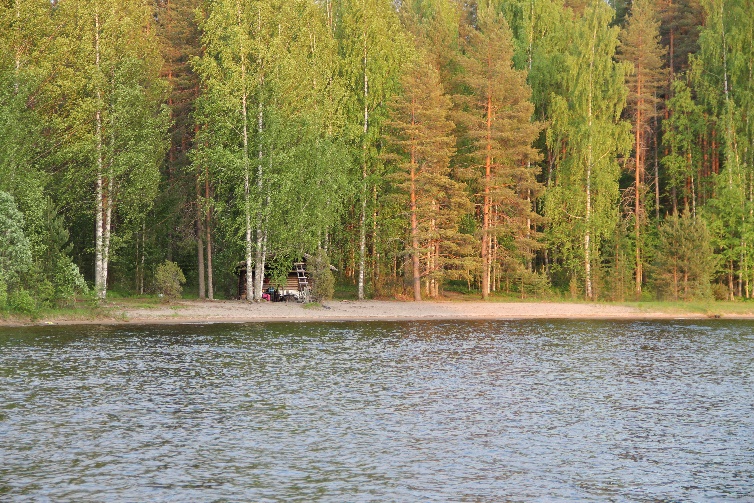 Laitetaan alue ja mökit yhdessä kesäkuntoon. Tarjolla päivän mittaan kahvia ja pientä purtavaa.Kaikki osaston jäsenet perheineen ovat tervetulleita mukaan!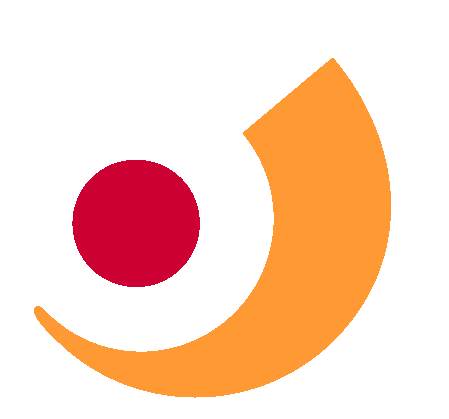  PAU:nItä-Suomen osasto 113